Umiem odróżnić dobro od złaModlitwa : Ojcze naszWszystko co otrzymujemy od kochającego Boga, jest dobre . Podziękujmy Panu Bogu za Jego dobroć. Każde z was może powiedzieć za co chce Panu Bogu podziękować np. ..Dziękuję Ci dobry Boże za uśmiech mamy ,taty ,babci dziadka ..Za to że mogę Cię spotkać w Kościele i na procesji.. …I własne podziękowanie chociaż jedno ….Opowiadanie Pewnego dnia na katechezie dzieci miały malować kolorowankę Pana Jezusa , Marek nie miał ulubionego koloru i był smutny ,zauważył to kolega  Wojtuś z drugiej ławki i podał mu jego ulubiony kolor . Odpowiedzcie jak postąpił Wojtuś jakie miał serduszko?Każdy z nas chciałby zawsze zachowywać się dobrze . Dobre zachowanie  podoba się Bogu i ludziom, ale nie zawsze to wychodzi!Trzeba umieć  powiedzieć przepraszam , rodziców, babcię ,dziadka ,czy też koleżankę, czy kolegę  w przedszkolu. A wieczorem przed pójściem spać do łóżeczka powiedzieć Jezusowi .Przepraszam Cię Jezu bo sprawiłem Ci  przykrość   a Ty Jezu za mnie tak cierpiałeś . Kocham Cię Jezu                        Piosenka ;  https://youtu.be/xd6Dayh6KcYPrzepraszam Cię Boże skrzywdzony w człowieku,    A                        DPrzepraszam dziś wszystkich was,    h                   e     A    DŻałuję za wszystko, to moja wina jest.Zagadka                   SMUTEK NA MEJ TWARZY GOŚCIGDY COŚ ZŁEGO ZROBIE W ZŁOŚCIA GDY UMIEM ZŁO NAPRAWIĆKOMU RADOSC MOGĘ SPRAWIĆ?....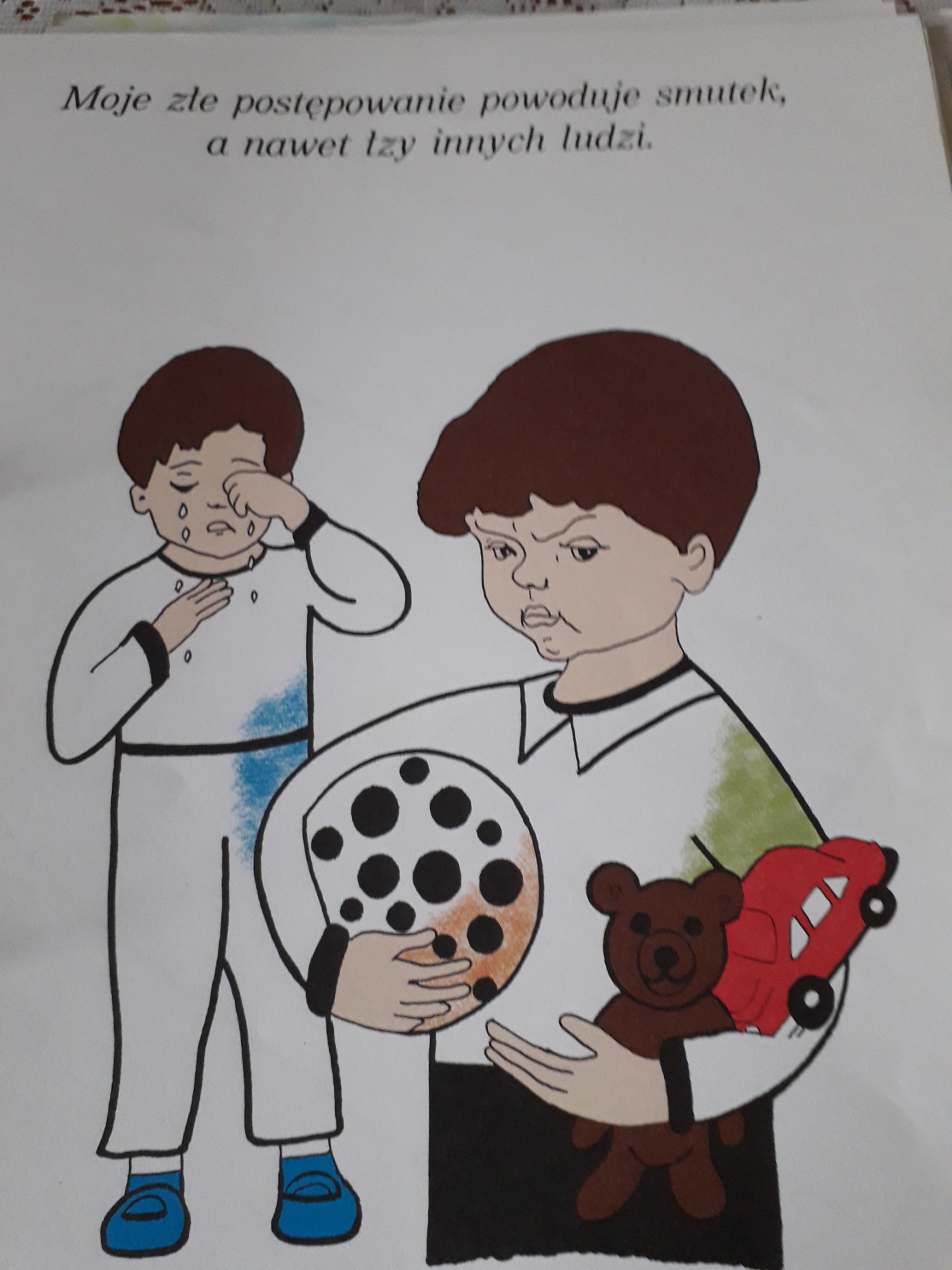 Dlaczego chłopczyk płacze ?KOLOROWANKA 1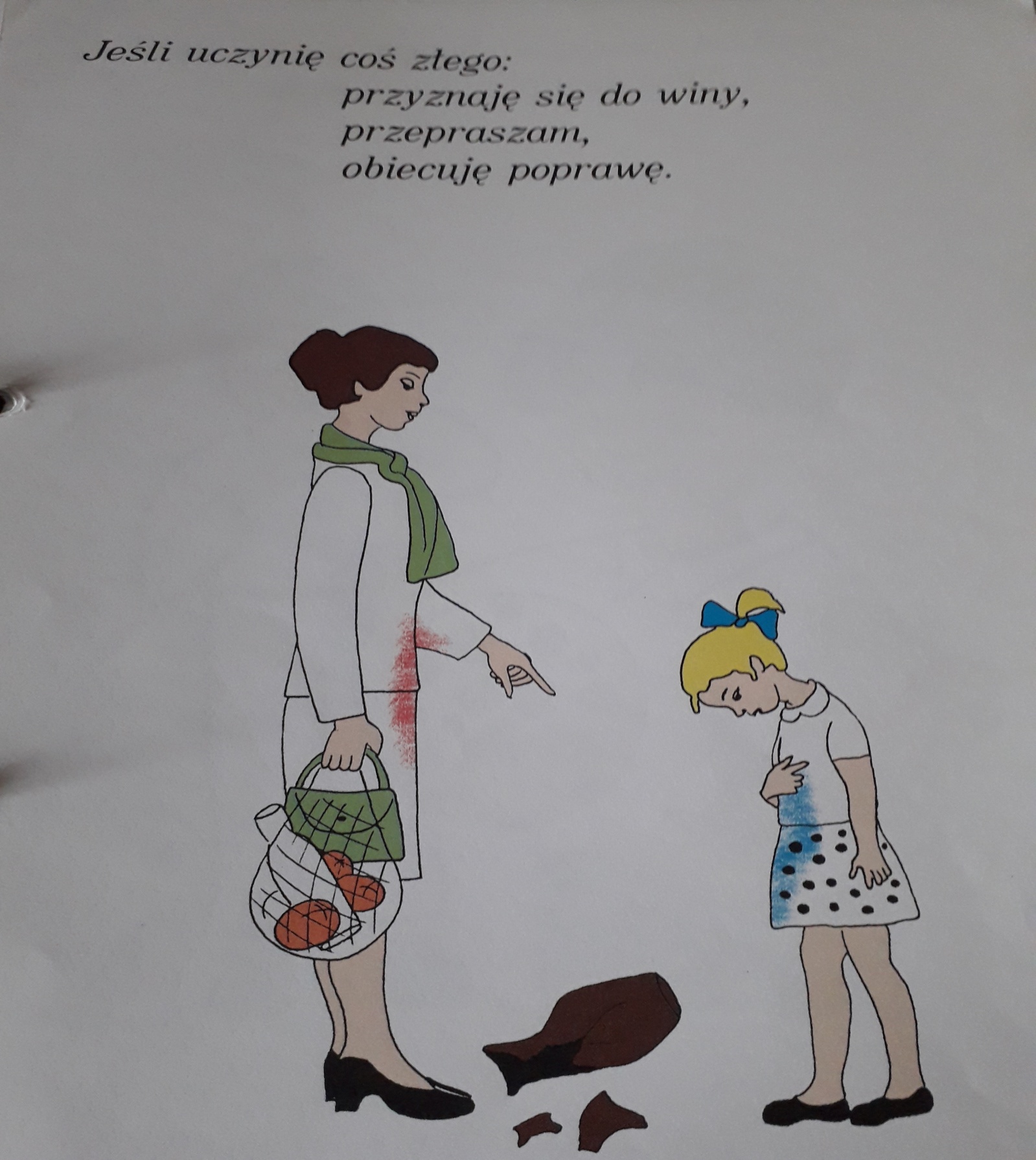 KOLOROWANKA 2Co dziewczynka robi  i dlaczego ?